Důvodová zprávaInvestiční odbor připravuje veřejnou zakázku na investiční akci, jejichž realizace bude probíhat v letech 2023 - 2024. Podle čl.12 „Rozpočtové krytí“ směrnice č.6/2022 o postupu při zadávání veřejných zakázek je podmínkou pro vypsání veřejné zakázky v případě, že v rozpočtu odpovědného místa není v době vypsání VZ zajištěno finanční krytí celé akce, schválení záměru realizace dané akce v zastupitelstvu města.Rada města na svém jednání dne 22.8.2022 usnesením č. 1143/2022 doporučila zastupitelstvu města ke schválení záměr vypsání veřejné zakázky na zhotovitele následující investiční akce:„Propojení ulic Branišovská - Na Sádkách“Stručný popis akce:Investiční odbor připravil realizaci úseku místní komunikace propojující stávající komunikace na západním okraji města České Budějovice. Jedná se o pokračování ulice M. Horákové, propojení ulic Branišovská a Na Sádkách.  Převážná část komunikace v délce cca 640 m je vedena dnes nezastavěným územím města. Pro napojení nové komunikace na stávající ulice (M. Horákové a Branišovská) je navržena nová okružní křižovatka, která se realizuje již v roce 2022 jako I. etapa celé investiční akce.Předmětem tohoto záměru je realizace II. etapy, výstavba navazujícího komunikačního propojení s ulicí Na Sádkách, která se má realizovat v letech 2023 - 2024.Jedná se o novostavbu napojení ulice Na Sádkách na území katastru České Budějovice 2 
a  stavební úpravu křižovatek v místech jejího napojení. Nové napojení ulice Na Sádkách výrazně přispěje k dopravní obslužnosti dané lokality s nově vznikající zástavbou. Ta je v současnosti napojena pouze jedinou sběrnou komunikací a v případě její dočasné neprůjezdnosti by byla naprosto odříznuta. Dále potřebu této komunikace podporuje fakt, že pro okolní pozemky vznikají územní studie pro novou zástavbu. Nová komunikace je navržená jako sběrná komunikace v nové zástavbě – dvoupruhová místní komunikace funkční skupiny B směrově nerozdělená. Komunikace bude v intravilánu obce s nejvyšší dovolenou rychlostí 50km/h. V místech napojení na stávající komunikace dojde ke stavebním úpravám těchto komunikací. Součástí objektu jsou také dva páry obousměrných autobusových zastávek v zálivu, stavba by-passu ve směru nová komunikace - ulice Branišovská (směr centrum ČB) a dělící směrovací ostrůvek před okružní křižovatkou  včetně vozovky kolem ostrůvku.Podél nové komunikace jsou navrženy oboustranné smíšené stezky pro chodce a cyklisty. Stezka je vyznačena od začátku chodníků v okružní křižovatce Branišovská a končí před místem pro přecházení ve stykové křižovatce s ulicí Na Sádkách, kde je veden podél nové protihlukové stěny. Protihluková stěna je navržena pro ochranu obytného domu na parcele č. 1929/32 za chodníkem na konci hlavní trasy vlevo v křižovatce s ulicí Na Sádkách. Celková délka stěny je 55,2m.V průsečné křižovatce je stezka ukončena, na stezku je navázán chodník s místy pro přecházení přes křižovatku. Z této stezky je také přístup na nástupiště autobusové zastávky a k čekárnám.       Šířka smíšené stezky je 3,0m. Tato šířka byla zvolena z toho důvodu, že se jedná o oboustrannou stezku, která zaručí rozptýlení chodců a cyklistů po obou stranách vozovky. Stezka je lemována jednak zatravněným příkopem a také zatravněným svahem (vně komunikace), kdy bude možné v budoucnu, vyžádá-li si to intenzita pěších a cyklistů po dostavbě okolní plánované zástavby, rozšířit stezku tak, aby vyhovovala aktuálnímu provozu. Stezka je od vozovky nové komunikace oddělena zatravněným příkopem šířky min. 1,50 m. Za chodníkem bude proveden násypový svah , který bude zatravněn a bude zde provedena výsadba keřů a stromů. Součástí této akce je i veřejné osvětlení, osazení třech stožárů s výložníky a svítidly pro přisvětlení nových přechodů pro chodce na vjezdu a výjezdu z okružní křižovatky na novou komunikaci vedené k ulici Na Sádkách a dále nové veřejné osvětlení komunikace a společných chodníků s cyklostezkou mezi ulicemi Branišovská – Na Sádkách. Předpokládané realizační náklady (podle projektové dokumentace pro realizaci stavby) na „Propojení ulic Branišovská - Na Sádkách“ činí 57,9 mil. Kč bez DPH (70 mil. Kč vč. DPH). V současné době jsou v rozpočtu IO vyhrazeny v rozpočtu na rok 2022 prostředky ve výši 
60 mil. Kč na A/U 6636 pouze na realizaci I. etapy, tj. „Okružní křižovatky Branišovská“. Na 
II. etapu investiční akce, tj. „Propojení ulic Branišovská - Na Sádkách“ proběhne v roce 2022 pouze veřejná zakázka na zhotovitele stavby, potřebné finanční prostředky budou nárokovány do návrhu rozpočtu na roky 2023 a 2024.Situace záměru
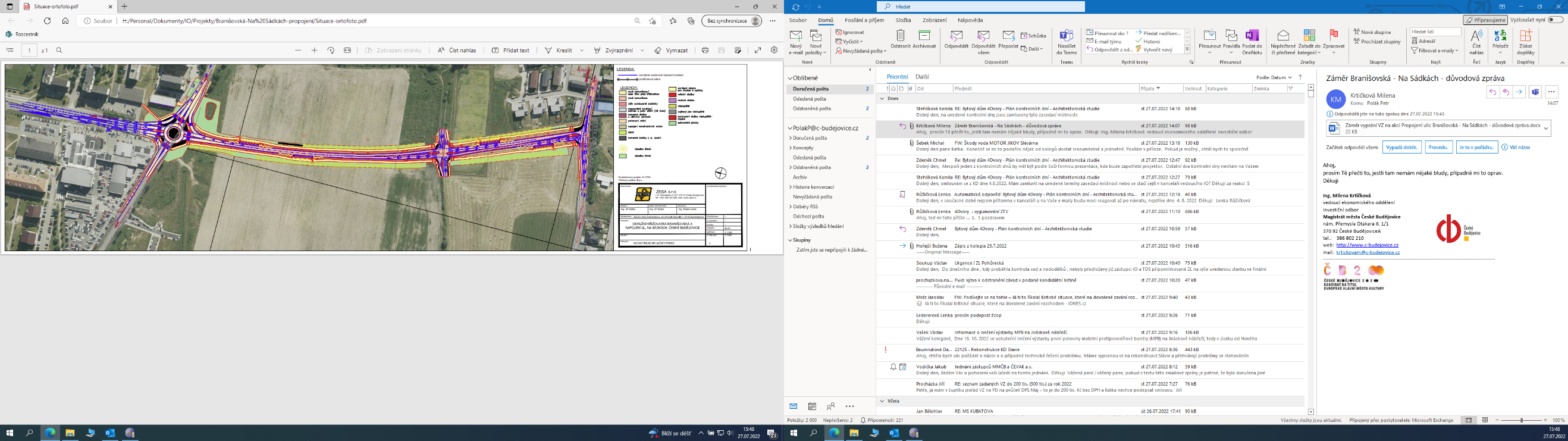 